DIO E BUONO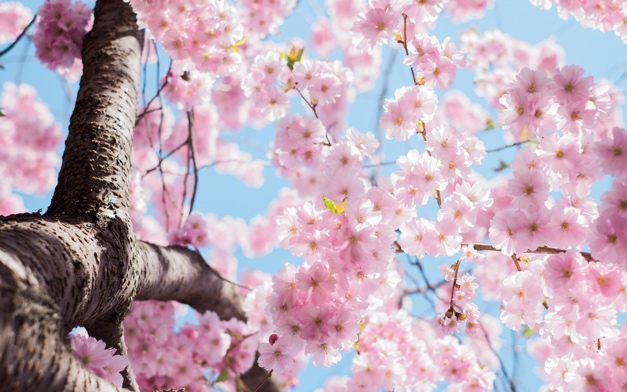 ADORAZIONE:Salmo 57:10-11, 1. Re 8:23, Salmo 33:5CONFESSIONE:Salmo 33:10, Romani 2:4RINGRAZIAMENTO:Luca 6:35Appunti personali:INTERCESSIONE:Salmo 33:22Appunti personali: 